Für Lieferungen außerhalb der EU benötigen wir zusätzlich Informationen zum Warenwert für denZoll und den HS Code! Ohne diese Angaben ist ein Export nach der Reparatur nicht möglich.Coperion GmbH, 70466 Stuttgart, DeutschlandCoperion GmbH, 70466 Stuttgart, DeutschlandCoperion GmbH, 70466 Stuttgart, DeutschlandCoperion GmbH, 70466 Stuttgart, DeutschlandCoperion GmbH, 70466 Stuttgart, DeutschlandCoperion GmbH, 70466 Stuttgart, DeutschlandCoperion GmbH, 70466 Stuttgart, DeutschlandCoperion GmbH, 70466 Stuttgart, DeutschlandCoperion GmbH, 70466 Stuttgart, DeutschlandCoperion GmbH, 70466 Stuttgart, DeutschlandCoperion GmbH, 70466 Stuttgart, DeutschlandCoperion GmbH, 70466 Stuttgart, DeutschlandCoperion GmbH, 70466 Stuttgart, DeutschlandCoperion GmbH, 70466 Stuttgart, DeutschlandCoperion GmbH, 70466 Stuttgart, DeutschlandCoperion GmbHTheodorstrasse 1070469 Stuttgart, DeutschlandTelefax +49 711 897 3976repair@coperion.comwww.coperion.comCoperion GmbHTheodorstrasse 1070469 Stuttgart, DeutschlandTelefax +49 711 897 3976repair@coperion.comwww.coperion.comRücksendeformular an Fa. DESCH(ACHTUNG: Das Formular bitte nurfür DESCH-Teile, an die Fa. DESCH verwenden)Auftraggeber/Rechnungsadresse: (Bitte vollständig ausfüllen)Rücksendeformular an Fa. DESCH(ACHTUNG: Das Formular bitte nurfür DESCH-Teile, an die Fa. DESCH verwenden)Auftraggeber/Rechnungsadresse: (Bitte vollständig ausfüllen)Rücksendeformular an Fa. DESCH(ACHTUNG: Das Formular bitte nurfür DESCH-Teile, an die Fa. DESCH verwenden)Auftraggeber/Rechnungsadresse: (Bitte vollständig ausfüllen)Rücksendeformular an Fa. DESCH(ACHTUNG: Das Formular bitte nurfür DESCH-Teile, an die Fa. DESCH verwenden)Auftraggeber/Rechnungsadresse: (Bitte vollständig ausfüllen)Rücksendeformular an Fa. DESCH(ACHTUNG: Das Formular bitte nurfür DESCH-Teile, an die Fa. DESCH verwenden)Auftraggeber/Rechnungsadresse: (Bitte vollständig ausfüllen)Rücksendeformular an Fa. DESCH(ACHTUNG: Das Formular bitte nurfür DESCH-Teile, an die Fa. DESCH verwenden)Auftraggeber/Rechnungsadresse: (Bitte vollständig ausfüllen)Rücksendeformular an Fa. DESCH(ACHTUNG: Das Formular bitte nurfür DESCH-Teile, an die Fa. DESCH verwenden)Auftraggeber/Rechnungsadresse: (Bitte vollständig ausfüllen)Rücksendeformular an Fa. DESCH(ACHTUNG: Das Formular bitte nurfür DESCH-Teile, an die Fa. DESCH verwenden)Auftraggeber/Rechnungsadresse: (Bitte vollständig ausfüllen)Rücksendeformular an Fa. DESCH(ACHTUNG: Das Formular bitte nurfür DESCH-Teile, an die Fa. DESCH verwenden)Auftraggeber/Rechnungsadresse: (Bitte vollständig ausfüllen)Rücksendeformular an Fa. DESCH(ACHTUNG: Das Formular bitte nurfür DESCH-Teile, an die Fa. DESCH verwenden)Auftraggeber/Rechnungsadresse: (Bitte vollständig ausfüllen)Rücksendeformular an Fa. DESCH(ACHTUNG: Das Formular bitte nurfür DESCH-Teile, an die Fa. DESCH verwenden)Auftraggeber/Rechnungsadresse: (Bitte vollständig ausfüllen)Rücksendeformular an Fa. DESCH(ACHTUNG: Das Formular bitte nurfür DESCH-Teile, an die Fa. DESCH verwenden)Auftraggeber/Rechnungsadresse: (Bitte vollständig ausfüllen)Rücksendeformular an Fa. DESCH(ACHTUNG: Das Formular bitte nurfür DESCH-Teile, an die Fa. DESCH verwenden)Auftraggeber/Rechnungsadresse: (Bitte vollständig ausfüllen)Rücksendeformular an Fa. DESCH(ACHTUNG: Das Formular bitte nurfür DESCH-Teile, an die Fa. DESCH verwenden)Auftraggeber/Rechnungsadresse: (Bitte vollständig ausfüllen)Rücksendeformular an Fa. DESCH(ACHTUNG: Das Formular bitte nurfür DESCH-Teile, an die Fa. DESCH verwenden)Auftraggeber/Rechnungsadresse: (Bitte vollständig ausfüllen)Coperion GmbHTheodorstrasse 1070469 Stuttgart, DeutschlandTelefax +49 711 897 3976repair@coperion.comwww.coperion.comKundennr.:Coperion GmbHTheodorstrasse 1070469 Stuttgart, DeutschlandTelefax +49 711 897 3976repair@coperion.comwww.coperion.comFirma:Coperion GmbHTheodorstrasse 1070469 Stuttgart, DeutschlandTelefax +49 711 897 3976repair@coperion.comwww.coperion.comAnsprechpartner:Ansprechpartner:Ansprechpartner:Ansprechpartner:Coperion GmbHTheodorstrasse 1070469 Stuttgart, DeutschlandTelefax +49 711 897 3976repair@coperion.comwww.coperion.comAbteilung:Coperion GmbHTheodorstrasse 1070469 Stuttgart, DeutschlandTelefax +49 711 897 3976repair@coperion.comwww.coperion.comStrasse:Coperion GmbHTheodorstrasse 1070469 Stuttgart, DeutschlandTelefax +49 711 897 3976repair@coperion.comwww.coperion.comPLZ:Ort:Ort:Ort:Coperion GmbHTheodorstrasse 1070469 Stuttgart, DeutschlandTelefax +49 711 897 3976repair@coperion.comwww.coperion.comTelefon:Fax:Fax:Fax:Coperion GmbHTheodorstrasse 1070469 Stuttgart, DeutschlandTelefax +49 711 897 3976repair@coperion.comwww.coperion.comE-Mail-Adresse:E-Mail-Adresse:E-Mail-Adresse:@@Kunden Bestell Nr.:Kunden Bestell Nr.:Artikel gehören zu:Artikel gehören zu:Maschine / Anlage:Maschine / Anlage:Maschine / Anlage:Maschine / Anlage:Maschine / Anlage:Maschinen / Projekt / Werk Nr.:Maschinen / Projekt / Werk Nr.:Maschinen / Projekt / Werk Nr.:Maschinen / Projekt / Werk Nr.:Maschinen / Projekt / Werk Nr.:Maschinen / Projekt / Werk Nr.:DESCH Ident Nr.:DESCH Ident Nr.:Was soll an- / zurück geliefert werden?Was soll an- / zurück geliefert werden?Was soll an- / zurück geliefert werden?Was soll an- / zurück geliefert werden?ArtikelbezeichnungArt. Nr.MengeRücksende-grund (1)Rücksende-grund (1)Verbleib (2)GarantieJa / NeinRücksendegrund (1)Rücksendegrund (1)Rücksendegrund (1)Verbleib (2)Verbleib (2)ADefekt (im Betrieb ausgefallen)1Zurück zur Gutschrift, Ersatz nicht notwendig **BDefekt (Transportschaden)2Zur Entlastung zurück, Ersatz erhaltenCMuss überprüft werden /3Ersatzlieferung muss noch erfolgenBefundaufnahme *4Nach Reparatur / Überprüfung zurücksendenDMengendifferenzEFehllieferung*	Bei Befundaufnahme ist grundsätzlich eine*	Bei Befundaufnahme ist grundsätzlich eineFFalschbestellung	ausführliche Fehlerbeschreibung beizufügen.	ausführliche Fehlerbeschreibung beizufügen.GArtikel fehlerhaftHSonstiges**	Bitte beachten Sie, dass eine**	Bitte beachten Sie, dass eineIReklamation	Wiedereinlagerungsgebühr berechnet wird.	Wiedereinlagerungsgebühr berechnet wird. Bitte beachten Sie, dass für die Befundaufnahme Kosten entstehen.              Kupplungsgröße                                      Preis in Euro Bitte beachten Sie, dass für die Befundaufnahme Kosten entstehen.              Kupplungsgröße                                      Preis in Euro Bitte beachten Sie, dass für die Befundaufnahme Kosten entstehen.              Kupplungsgröße                                      Preis in Euro Bitte beachten Sie, dass für die Befundaufnahme Kosten entstehen.              Kupplungsgröße                                      Preis in Euro Bitte beachten Sie, dass für die Befundaufnahme Kosten entstehen.              Kupplungsgröße                                      Preis in Euro51 – 82                                                    350,-101 – 112                                                500,-141 – 163                                                750,-181 – 243                                                950,--	271 – 303                                               1200,-51 – 82                                                    350,-101 – 112                                                500,-141 – 163                                                750,-181 – 243                                                950,--	271 – 303                                               1200,-51 – 82                                                    350,-101 – 112                                                500,-141 – 163                                                750,-181 – 243                                                950,--	271 – 303                                               1200,-51 – 82                                                    350,-101 – 112                                                500,-141 – 163                                                750,-181 – 243                                                950,--	271 – 303                                               1200,-	Stand 12/2021	Stand 12/2021	Stand 12/2021	Stand 12/2021Mit Ihrer Rücksendung des Artikels zur Prüfung erklären Sie sich damit einverstanden, diese Kosten der Prüfung nach Aufwand zu übernehmen.Vor Ausführung der Reparatur erhalten Sie von Coperion einen genauen Kostenvoranschlag zur Freigabe.Bitte senden Sie dieses Formular vor An- bzw Rücklieferung per Mail an  repair@coperion.com  oder per Fax an +49 711 897 3976, und fügen es ebenfalls der Lieferung an Fa. Desch bei.Bitte senden Sie die Rücksendung nach Incoterm DDP unter Angabe eines reellen Zeitwertes in der Zollrechnung.Bitte beachten Sie, dass wir für Reparaturen kein Ursprungszeugnis erstellen können!Mit der Unterzeichnung dieses Dokumentes und der Rücksendung der Ware, bestätigen und akzeptieren Sie unsere Allgemeinen Liefer- und Leistungsbedingungen für Reparaturen. (www.coperion.com/de/support/allgemeine-geschaeftsbedingungen/)Erklärung: (Auswahl notwendig) Das Bauteil wurde sorgfältig gereinigt und ist frei von schädlichen Anhaftungen. Risiken bestehen nicht Folgende verbleibende Restgefährdung besteht, bzw. konnte nicht beseitigt werden, folgende kennzeichnende Gefahrenmerkmale nach der GHS-Verordnung könnten noch vorhanden sein:Wenn eines dieser Gefahrenmerkmale angekreuzt wird, ist das entsprechende aktuelle EU-Sicherheitsdatenblatt in deutscher Sprache mit einzusenden.Ohne die entsprechenden Angaben können wir Ihren Auftrag leider nicht ausführen.Bitte fügen Sie der Rücksendung unbedingt eine Kopie bei.Anschrift für Rücklieferungen:Desch Antriebstechnik GmbH & Co.KGKleinbahnstrasse 2159759 Arnsberg-HuestenÖffnungszeiten Wareneingang Mo. – Fr. von 6:30 Uhr bis 14:00 UhrMit Ihrer Rücksendung des Artikels zur Prüfung erklären Sie sich damit einverstanden, diese Kosten der Prüfung nach Aufwand zu übernehmen.Vor Ausführung der Reparatur erhalten Sie von Coperion einen genauen Kostenvoranschlag zur Freigabe.Bitte senden Sie dieses Formular vor An- bzw Rücklieferung per Mail an  repair@coperion.com  oder per Fax an +49 711 897 3976, und fügen es ebenfalls der Lieferung an Fa. Desch bei.Bitte senden Sie die Rücksendung nach Incoterm DDP unter Angabe eines reellen Zeitwertes in der Zollrechnung.Bitte beachten Sie, dass wir für Reparaturen kein Ursprungszeugnis erstellen können!Mit der Unterzeichnung dieses Dokumentes und der Rücksendung der Ware, bestätigen und akzeptieren Sie unsere Allgemeinen Liefer- und Leistungsbedingungen für Reparaturen. (www.coperion.com/de/support/allgemeine-geschaeftsbedingungen/)Erklärung: (Auswahl notwendig) Das Bauteil wurde sorgfältig gereinigt und ist frei von schädlichen Anhaftungen. Risiken bestehen nicht Folgende verbleibende Restgefährdung besteht, bzw. konnte nicht beseitigt werden, folgende kennzeichnende Gefahrenmerkmale nach der GHS-Verordnung könnten noch vorhanden sein:Wenn eines dieser Gefahrenmerkmale angekreuzt wird, ist das entsprechende aktuelle EU-Sicherheitsdatenblatt in deutscher Sprache mit einzusenden.Ohne die entsprechenden Angaben können wir Ihren Auftrag leider nicht ausführen.Bitte fügen Sie der Rücksendung unbedingt eine Kopie bei.Anschrift für Rücklieferungen:Desch Antriebstechnik GmbH & Co.KGKleinbahnstrasse 2159759 Arnsberg-HuestenÖffnungszeiten Wareneingang Mo. – Fr. von 6:30 Uhr bis 14:00 UhrMit Ihrer Rücksendung des Artikels zur Prüfung erklären Sie sich damit einverstanden, diese Kosten der Prüfung nach Aufwand zu übernehmen.Vor Ausführung der Reparatur erhalten Sie von Coperion einen genauen Kostenvoranschlag zur Freigabe.Bitte senden Sie dieses Formular vor An- bzw Rücklieferung per Mail an  repair@coperion.com  oder per Fax an +49 711 897 3976, und fügen es ebenfalls der Lieferung an Fa. Desch bei.Bitte senden Sie die Rücksendung nach Incoterm DDP unter Angabe eines reellen Zeitwertes in der Zollrechnung.Bitte beachten Sie, dass wir für Reparaturen kein Ursprungszeugnis erstellen können!Mit der Unterzeichnung dieses Dokumentes und der Rücksendung der Ware, bestätigen und akzeptieren Sie unsere Allgemeinen Liefer- und Leistungsbedingungen für Reparaturen. (www.coperion.com/de/support/allgemeine-geschaeftsbedingungen/)Erklärung: (Auswahl notwendig) Das Bauteil wurde sorgfältig gereinigt und ist frei von schädlichen Anhaftungen. Risiken bestehen nicht Folgende verbleibende Restgefährdung besteht, bzw. konnte nicht beseitigt werden, folgende kennzeichnende Gefahrenmerkmale nach der GHS-Verordnung könnten noch vorhanden sein:Wenn eines dieser Gefahrenmerkmale angekreuzt wird, ist das entsprechende aktuelle EU-Sicherheitsdatenblatt in deutscher Sprache mit einzusenden.Ohne die entsprechenden Angaben können wir Ihren Auftrag leider nicht ausführen.Bitte fügen Sie der Rücksendung unbedingt eine Kopie bei.Anschrift für Rücklieferungen:Desch Antriebstechnik GmbH & Co.KGKleinbahnstrasse 2159759 Arnsberg-HuestenÖffnungszeiten Wareneingang Mo. – Fr. von 6:30 Uhr bis 14:00 UhrMit Ihrer Rücksendung des Artikels zur Prüfung erklären Sie sich damit einverstanden, diese Kosten der Prüfung nach Aufwand zu übernehmen.Vor Ausführung der Reparatur erhalten Sie von Coperion einen genauen Kostenvoranschlag zur Freigabe.Bitte senden Sie dieses Formular vor An- bzw Rücklieferung per Mail an  repair@coperion.com  oder per Fax an +49 711 897 3976, und fügen es ebenfalls der Lieferung an Fa. Desch bei.Bitte senden Sie die Rücksendung nach Incoterm DDP unter Angabe eines reellen Zeitwertes in der Zollrechnung.Bitte beachten Sie, dass wir für Reparaturen kein Ursprungszeugnis erstellen können!Mit der Unterzeichnung dieses Dokumentes und der Rücksendung der Ware, bestätigen und akzeptieren Sie unsere Allgemeinen Liefer- und Leistungsbedingungen für Reparaturen. (www.coperion.com/de/support/allgemeine-geschaeftsbedingungen/)Erklärung: (Auswahl notwendig) Das Bauteil wurde sorgfältig gereinigt und ist frei von schädlichen Anhaftungen. Risiken bestehen nicht Folgende verbleibende Restgefährdung besteht, bzw. konnte nicht beseitigt werden, folgende kennzeichnende Gefahrenmerkmale nach der GHS-Verordnung könnten noch vorhanden sein:Wenn eines dieser Gefahrenmerkmale angekreuzt wird, ist das entsprechende aktuelle EU-Sicherheitsdatenblatt in deutscher Sprache mit einzusenden.Ohne die entsprechenden Angaben können wir Ihren Auftrag leider nicht ausführen.Bitte fügen Sie der Rücksendung unbedingt eine Kopie bei.Anschrift für Rücklieferungen:Desch Antriebstechnik GmbH & Co.KGKleinbahnstrasse 2159759 Arnsberg-HuestenÖffnungszeiten Wareneingang Mo. – Fr. von 6:30 Uhr bis 14:00 UhrMit Ihrer Rücksendung des Artikels zur Prüfung erklären Sie sich damit einverstanden, diese Kosten der Prüfung nach Aufwand zu übernehmen.Vor Ausführung der Reparatur erhalten Sie von Coperion einen genauen Kostenvoranschlag zur Freigabe.Bitte senden Sie dieses Formular vor An- bzw Rücklieferung per Mail an  repair@coperion.com  oder per Fax an +49 711 897 3976, und fügen es ebenfalls der Lieferung an Fa. Desch bei.Bitte senden Sie die Rücksendung nach Incoterm DDP unter Angabe eines reellen Zeitwertes in der Zollrechnung.Bitte beachten Sie, dass wir für Reparaturen kein Ursprungszeugnis erstellen können!Mit der Unterzeichnung dieses Dokumentes und der Rücksendung der Ware, bestätigen und akzeptieren Sie unsere Allgemeinen Liefer- und Leistungsbedingungen für Reparaturen. (www.coperion.com/de/support/allgemeine-geschaeftsbedingungen/)Erklärung: (Auswahl notwendig) Das Bauteil wurde sorgfältig gereinigt und ist frei von schädlichen Anhaftungen. Risiken bestehen nicht Folgende verbleibende Restgefährdung besteht, bzw. konnte nicht beseitigt werden, folgende kennzeichnende Gefahrenmerkmale nach der GHS-Verordnung könnten noch vorhanden sein:Wenn eines dieser Gefahrenmerkmale angekreuzt wird, ist das entsprechende aktuelle EU-Sicherheitsdatenblatt in deutscher Sprache mit einzusenden.Ohne die entsprechenden Angaben können wir Ihren Auftrag leider nicht ausführen.Bitte fügen Sie der Rücksendung unbedingt eine Kopie bei.Anschrift für Rücklieferungen:Desch Antriebstechnik GmbH & Co.KGKleinbahnstrasse 2159759 Arnsberg-HuestenÖffnungszeiten Wareneingang Mo. – Fr. von 6:30 Uhr bis 14:00 UhrDatum:Datum:Name:Name:Unterschrift:Unterschrift:Raum für Ihren FirmenstempelRaum für Ihren FirmenstempelRaum für Ihren FirmenstempelRaum für Ihren FirmenstempelRaum für Ihren Firmenstempel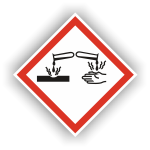 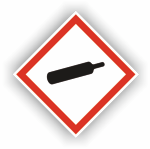 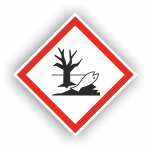 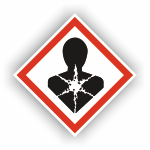 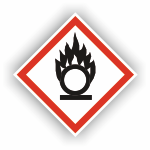 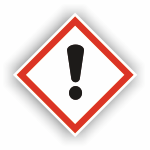 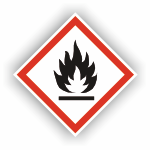 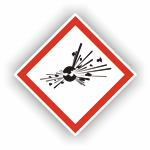 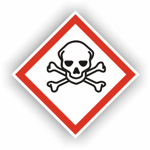 